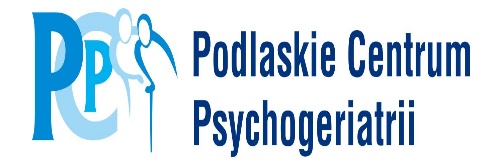 Podlaskie Centrum Psychogeriatrii to specjalistyczny ośrodek medyczny, w którym udzielamy świadczeń z zakresu neurologii, psychiatrii i geriatrii. Naszym głównym celem jest troska o zdrowie pacjenta poprzez zapewnienie dostępu do świadczeń zdrowotnych na najwyższym poziomie.  Obecnie, do naszego zespołu, poszukujemy kandydatki/kandydata na stanowisko: Pielęgniarka/Pielęgniarz
OPIS STANOWISKA:
*Zabezpieczenie świadczeń pielęgniarskich w Podlaskim Centrum Psychogeriatrii
*Wykonywanie przypisanych zabiegów, iniekcji i badań diagnostycznych
*Obsługa sprzętu i aparatury medycznej
 
WYMAGANIA:
*Aktualne prawo wykonywania zawodu
*Wysoka kultura osobista
*Umiejętność pracy w zespole

OFERUJEMY:
*Zatrudnienie na podstawie umowy o pracę, umowę zlecenie lub kontraktu
*Atrakcyjne wynagrodzenie 
*Możliwość rozwoju zawodowego
*Pracę w kreatywnym zespole
*Przyjazną atmosferę 

Prosimy o przesyłanie CV wraz z listem motywacyjnym na adres mailowy: biuro@pcp.bialystok.pl, lub pocztą na adres: Podlaskie Centrum Psychogeriatrii,  ul.Swobodna 38 lok.9, 15-756 Białystok. Dokumenty aplikacyjne powinny zawierać klauzulę przetwarzania danych osobowych.
Kontakt telefoniczny pod nr tel. 85 661 02 98Zastrzegamy, że skontaktujemy się tylko z wybranymi kandydatami.